FICHE DE POSTE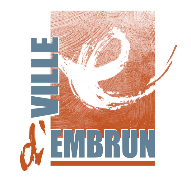 Place Barthelon BP 9705208 EMBRUN CedexPlace Barthelon BP 9705208 EMBRUN CedexPoste occupé parPlace Barthelon BP 9705208 EMBRUN CedexPlace Barthelon BP 9705208 EMBRUN CedexFonctionProfesseur de ClarinettePlace Barthelon BP 9705208 EMBRUN CedexPlace Barthelon BP 9705208 EMBRUN CedexFilière/catégorie/gradeFilière : CulturelleCatégorie : BCadre d’emploi : Assistant d’Enseignement Artistique AFFECTATIONService : Ecole de MusiqueAFFECTATIONService : Ecole de MusiqueFilière/catégorie/gradeFilière : CulturelleCatégorie : BCadre d’emploi : Assistant d’Enseignement Artistique AFFECTATIONService : Ecole de MusiqueAFFECTATIONService : Ecole de MusiqueSupérieur hiérarchique directDirecteur de l’écoleCONDITIONS D’EXERCICECONDITIONS D’EXERCICECONDITIONS D’EXERCICESalles de classes, salles de répétitions, salles de spectacles, lieux de spectacles, incluant rues, places et divers emplacements extérieurs, écoles primaires et maternelles de la ville.Usage de matériel adéquatHoraires particuliersPoste ouvrant droit à NBI : 30 points (enseignement artistique) si directionSalles de classes, salles de répétitions, salles de spectacles, lieux de spectacles, incluant rues, places et divers emplacements extérieurs, écoles primaires et maternelles de la ville.Usage de matériel adéquatHoraires particuliersPoste ouvrant droit à NBI : 30 points (enseignement artistique) si directionSalles de classes, salles de répétitions, salles de spectacles, lieux de spectacles, incluant rues, places et divers emplacements extérieurs, écoles primaires et maternelles de la ville.Usage de matériel adéquatHoraires particuliersPoste ouvrant droit à NBI : 30 points (enseignement artistique) si directionRISQUES PROFESSIONNELSRISQUES PROFESSIONNELSRISQUES PROFESSIONNELSRisque pénal.Risques liés à la manutention de matériel ou aux déplacements.Risques visuels, auditifs et corporels.Risques  liés aux relations avec le public.Risque pénal.Risques liés à la manutention de matériel ou aux déplacements.Risques visuels, auditifs et corporels.Risques  liés aux relations avec le public.Risque pénal.Risques liés à la manutention de matériel ou aux déplacements.Risques visuels, auditifs et corporels.Risques  liés aux relations avec le public.MISSIONS ET ACTIVITES DU POSTEMISSIONS ET ACTIVITES DU POSTEMISSIONS ET ACTIVITES DU POSTEMissions principalesResponsable de cours individuels et collectifs, d’ensembles à géométrie variableChargé(e) d’organiser et de participer à des concerts ou spectaclesManutention et transports de matériels et instrumentsRéglages des matériels de scène : éclairages, sonorisations, décors, etc.…Confections de décors et costumesTransport d’élèves, encadrement voyages et déplacements+Chargé de la direction de l’école de musique et de danse si direction.Responsable de cours individuels et collectifs, d’ensembles à géométrie variableChargé(e) d’organiser et de participer à des concerts ou spectaclesManutention et transports de matériels et instrumentsRéglages des matériels de scène : éclairages, sonorisations, décors, etc.…Confections de décors et costumesTransport d’élèves, encadrement voyages et déplacements+Chargé de la direction de l’école de musique et de danse si direction.Missions spécifiquesRelations avec les élèves, les autres professeurs, les parents, Relations avec les administrations, les élus, les services de la mairie et les partenairesRelations avec les acteurs artistiques et culturels lors d’évènements artistiques, de représentations, de projets à dimension pédagogique.Relations avec les élèves, les autres professeurs, les parents, Relations avec les administrations, les élus, les services de la mairie et les partenairesRelations avec les acteurs artistiques et culturels lors d’évènements artistiques, de représentations, de projets à dimension pédagogique.Sur demande de l`autorité municipale, exécuter une mission exceptionnelle en rapport avec le grade et les compétencesSur demande de l`autorité municipale, exécuter une mission exceptionnelle en rapport avec le grade et les compétencesSur demande de l`autorité municipale, exécuter une mission exceptionnelle en rapport avec le grade et les compétencesCOMPETENCES REQUISESCOMPETENCES REQUISESCOMPETENCES REQUISESSavoir fairePolyvalenceQualités d’organisation et d’autonomie dans le travailTravail en équipesens du service publicAdaptation et remise en question PolyvalenceQualités d’organisation et d’autonomie dans le travailTravail en équipesens du service publicAdaptation et remise en question Savoir êtreDEM, DE, DUMI intégration ou toute pièce pouvant justifier une reconnaissance professionnelleAptitudes psychologiques et physiquesConnaissances techniques, instrumentales ou chorégraphiquesConnaissances pédagogiquesDEM, DE, DUMI intégration ou toute pièce pouvant justifier une reconnaissance professionnelleAptitudes psychologiques et physiquesConnaissances techniques, instrumentales ou chorégraphiquesConnaissances pédagogiquesDate et signature agentDate et signature responsable hiérarchiqueDate et signature Directeur Général des Services